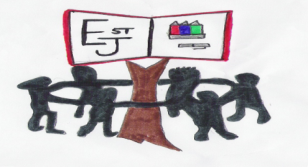 	INSCRIPTION A LA GARDERIE DU MERCREDI MATINEcole St Joseph	mai et juin 2019              Veuillez indiquer vos coordonnées, n° de téléphone et adresse e-mail                M ____________________________________________________________              ______________________________________________________________              ______________________________________________________________             Tél : ……………………………………………Fait à ……………………………… le …………………………….						Signature NOM – PRENOM DE OU DES ENFANTSDate de naissance   	 Garderie le mercredi matin   	 Garderie le mercredi matin   	 Garderie le mercredi matin NOM – PRENOM DE OU DES ENFANTSDate de naissanceMatinà partir de ….Midijusqu’à ….Repas au restaurant scolaire